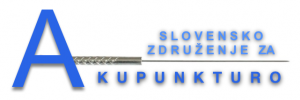 PROGRAM SKLOP 1. – petek, 13. marec 2020PROGRAM SKLOP 1. – sobota, 14. marec 2020DatumNaslov predavanjaPredavateljPETEK 13.03.202016.30  do  17.1517.15  do   17.3017.30  do 18.1518.15  do 19.0019.00 do 19.3019.30 do 20.3020.30  do 21.30REGISTRACIJAPOZDRAV IN PREDSTAVITEV ŠOLE Zasnove šole, sklopi predavanj, predavateljiUvod v akupunkturo- umestitev akupunkture v prostor in časFilozofija TKMVEČERJAZgodovina akupunkture v svetu in predstavitev mednarodne šole v PekinguZgodovina akupunkture v Sloveniji - vedno bolj aktualna metoda zdravljenja tudi v Slovenijiprim. mag. Marija Cesar Komar, dr. med.Predsednica Slovenskega združenja za akupunkturo pri SZDprof. dr. Zmago Turk, dr. med.Višji svetnikdoc. Neli Vintar, dr. med.prim. Jadwiga Hajewska Kosi, dr. med.prim. mag. Marija Cesar Komar, dr. med.DatumNaslov predavanjaPredavateljSOBOTA 14.03.20208.00  do   9.309.30  do 11.0011.15 do 11.4511.45  do 12.1512.15 do  13.4513. 45 do  14.3014.30  do  16.0016.00  do  18.30Razlike med TKM in zahodno znanstveno medicinoQi – življenska energija-uvodno ODMORČlovek kot celota – holističen pristopKitajska ura – cirkardiani ritemKOSILOSistem petih elementovMeridiani – njihov pomen-uvodmag. Petar Papuga, dr. med.mag. Petar Papuga, dr. med.mag. Janez Osojnik, dipl. psihologmag. Janez Osojnik, dipl. psihologprim. Jadwiga Hajewska Kosi, dr. med.prim. mag. Marija Cesar Komar, dr. med.